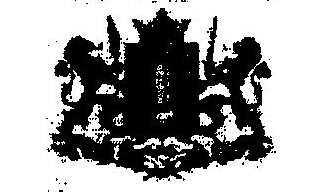 Министерство образования Ульяновской области РАСПОРЯЖЕНИЕ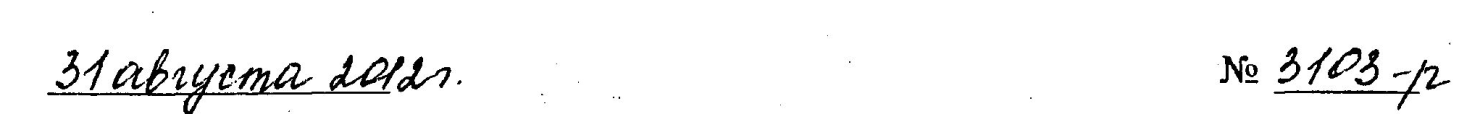                                                                                                                                                   Экз.№___	г.УльяновскО реализации Программы развития инновационных процессов в учреждениях дошкольного, общего, дополнительного, начального и среднего профессионального образования  Ульяновской области на 2011 ~ 2015 годы	в 2012 - 2013 учебном годуВ целях реализации Программы развития инновационных процессов в учреждениях'дошкольного, общего, дополнительного, начального и среднего профессионального образования Ульяновской области на 2011 - 2015 годы утверждённой приказом Министерства образования Ульяновской области от 28 июля 2010 № 36 «Об утверждении Программы развития инновационных процессов в учреждениях дошкольного, общего, дополнительного, начального и среднего профессионального образования Ульяновской области на 2011 - 2015 гг.»:Утвердить перечень образовательных учреждений, ведущих в 2012 - 2013 учебном году инновационную и экспериментальную работу согласно статусу, определённому Программой развития инновационных процессов в учреждениях дошкольного, общего, дополнительного, начального и среднего профессионального образования Ульяновской области на 2011 - 2015 годы (Приложение 1).Утвердить организационный план реализации в 2012 - 2013 учебном году Программы развития инновационных процессов в учреждениях дошкольного, общего, дополнительного, начального и среднего профессионального образования Ульяновской области на 2011 - 2015 годы (Приложение 2).Утвердить перечень образовательных учреждений Ульяновской области, на базе которых в 2012-2013 учебном году осуществляется апробация учебников, пособий и учебных комплектов, подготовленных издательствами России 
(Приложение 3).Ректору ОГБОУ ДПО УИПКПРО (Есенкова Т.Ф.):4.1. В срок до 01 сентября 2012 года сформировать и утвердить состав Областного экспертного совета по дошкольному, общему, профессиональному и дополнительному образованию при Ульяновском институте повышенияквалификации и переподготовки работников образования на 2012 - 2013 учебный год»017347          4.2. Определить в срок до 01 сентября 2012 года кураторов от ОГБОУ ДПО УИПКПРО образовательным учреждениям Ульяновской области, ведущими в 2012 - 2013 учебном году апробацию учебников, пособий и учебных комплектов, подготовленных издательствами России.           4.3. Оплату членам Областного экспертного совета - работникам ОГБОУДПО УИПКПРО производить за счёт средств, предусмотренных ОГБОУ ДПО.          4.4 УИПКПРО в рамках выполнения государственного задания по реализации государственной услуги «Научная экспертиза программ, проектов, рекомендаций, других документов и материалов по профилю работы образовательного учреждения».          4.5 Контроль за исполнением распоряжения оставляю за собой.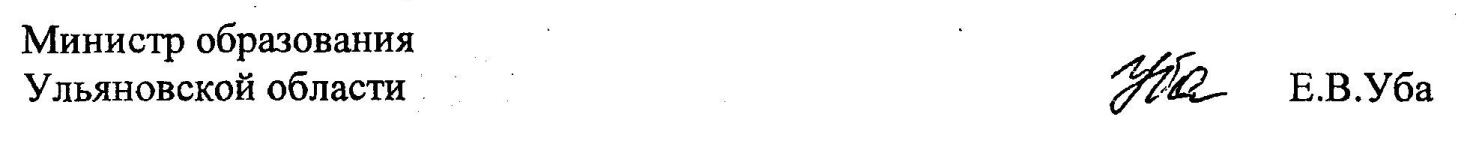 